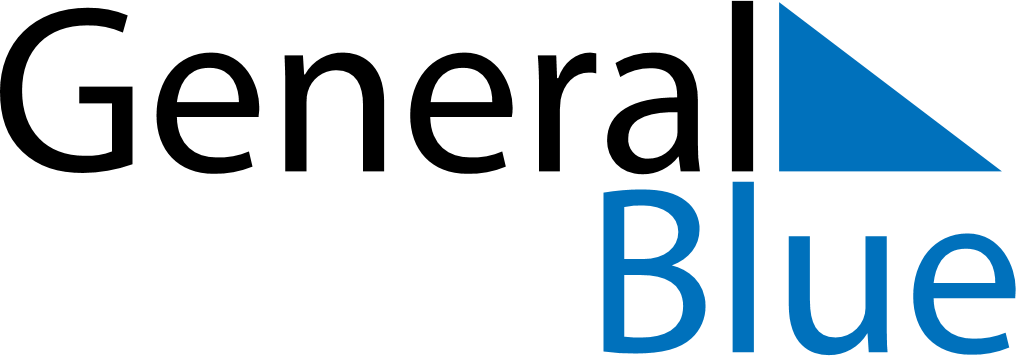 April 2047April 2047April 2047April 2047April 2047SundayMondayTuesdayWednesdayThursdayFridaySaturday123456789101112131415161718192021222324252627282930